2022 AGRICULTURAL EDUCATION DAYENTRY FORM ENTRIES CLOSE FRIDAY – 27th May, 2022.SCHOOL:_________________________________________________________POSTAL ADDRESS:_________________________________________________POSTCODE:_______________ EMAIL:__________________________________CONTACT PERSON:_________________________________________________PHONE NO:_________________________MOBILE NO:______________________Please print clearly Students names.MANDATORY - PLEASE WRITE THE NAME OF PERSON IN CHARGE OF STUDENTS ON THE DAY OF EVENT AND CONTACT MOBILE PHONE NUMBER. NAME and NUMBERS: _________________________________________________________PLEASE NOTE:If your School is the winner of one of the Prize Animals, you must take ownership of the Animal on this day and that transport arrangements must be made to take the animal to its new home.We will also require your PIC details so that we can transfer the NLIS numbers over.NOTES: ________________________________________________________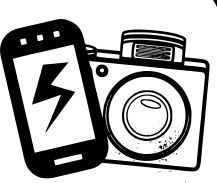 "Photos will be taken at this event and may be published on our website.  If you do not wish to have your photo on our website, please let us know before the event".A $5.00 per Student nomination fee will be charged to cover expenses on this Day.All amenities available including canteen.ALL ENTRIES TO BE SENT BY EMAIL OR POSTRSVP: Leonie Ball	“Grenell”	522 Bowmans Creek RoadSINGLETON NSW  2330Phone: (02) 65772536 or Mobile:0429772539     Email: gregleonie@harboursat.com.au  Payments can be made by Direct deposit – please use school name.Bank:  Greater Building SocietyBSB:   637000Account number: 780094389Account name: Singleton Beef and Land Management Assoc. Inc.   PRIMARY AGE     12-15 YRS    16-18 YRS